Publicado en Bilbao el 15/03/2024 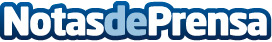 GAIA acompaña a administraciones y agentes en la transformación digital en Euskadi: uno de los objetivos es lograr la transición digital en la mayoría de las organizaciones para 2030"La transición digital tiene el potencial de mejorar la eficiencia y la calidad de vida", afirma Elena Zárraga, presidenta de GAIA. El candidato a lehendakari por el PNV, Imanol Pradales, ha participado en el encuentro aportando su visión sobre el futuro del sector como actor estratégico del ecosistema económico de EuskadiDatos de contacto:Andrea MercadoDepartamento de comunicación - GAIA639434655Nota de prensa publicada en: https://www.notasdeprensa.es/gaia-acompana-a-administraciones-y-agentes-en Categorias: Inteligencia Artificial y Robótica País Vasco Software Ciberseguridad Innovación Tecnológica Sector Energético Digital http://www.notasdeprensa.es